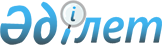 Об организации общественных работ для безработных на 2012 год
					
			Утративший силу
			
			
		
					Постановление акимата Денисовского района Костанайской области от 9 января 2012 года № 29. Зарегистрировано Управлением юстиции Денисовского района Костанайской области 31 января 2012 года № 9-8-191. Утратило силу в связи с истечением срока действия (письмо акима Денисовского района Костанайской области от 4 апреля 2013 года № 07-07/375)

      Сноска. Утратило силу в связи с истечением срока действия (письмо акима Денисовского района Костанайской области от 04.04.2013 № 07-07/375).      В соответствии с пунктом 2 статьи 31 Закона Республики Казахстан от 23 января 2001 года "О местном государственном управлении и самоуправлении в Республике Казахстан", подпунктом 5) статьи 7, пунктами 1, 5 статьи 20 Закона Республики Казахстан от 23 января 2001 года "О занятости населения", пунктами 6, 8, 9 Правил организации и финансирования общественных работ, утвержденных постановлением Правительства Республики Казахстан от 19 июня 2001 года № 836 "О мерах по реализации Закона Республики Казахстан от 23 января 2001 года "О занятости населения" акимат Денисовского района ПОСТАНОВЛЯЕТ:



      1. Утвердить прилагаемый Перечень организаций, виды, объемы и условия общественных работ для безработных на 2012 год по Денисовскому району.



      2. Утвердить размер оплаты труда безработных, участвующих в общественных работах, в размере полутора минимальной заработной платы, установленной на 2012 год, за счет средств районного бюджета.



      3. Определить, что:

      1) социальные отчисления в Государственный фонд социального страхования, социальный налог и налог на добавленную стоимость при организации общественных работ возмещаются из районного бюджета и перечисляются на расчетные счета работодателей;

      2) расходы на оплату комиссионного вознаграждения за услуги банков второго уровня по зачислению и выплате заработной платы в размерах, установленных договором на выполнение общественных работ, возмещаются из районного бюджета на расчетные счета работодателей.



      4. Организацию общественных работ производить на условиях, указанных в договоре на выполнение общественных работ, заключенном в соответствии с действующим законодательством, между государственным учреждением "Отдел занятости и социальных программ Денисовского района" и организациями, определенными в перечне.



      5. Государственному учреждению "Отдел занятости и социальных программ Денисовского района":

      1) заключить с работодателями договора на выполнение общественных работ;

      2) осуществлять учет безработных, участвующих в общественных работах;

      3) руководствоваться настоящим постановлением при направлении безработных на общественные работы.



      6. Акимам сельских округов и сел, на территории которых проводятся общественные работы, оказывать помощь в организации общественных работ.



      7. Контроль за исполнением настоящего постановления возложить на заместителя акима Денисовского района Муратбекова М. Т.



      8. Настоящее постановление вводится в действие по истечении десяти календарных дней после дня его первого официального опубликования.      Аким Денисовского района                   В. Ионенко

 

Утвержден          

постановлением акимата    

от 9 января 2012 года № 29   Перечень организаций, виды, объемы и условия общественных работ для безработных на 2012 год по Денисовскому району
					© 2012. РГП на ПХВ «Институт законодательства и правовой информации Республики Казахстан» Министерства юстиции Республики Казахстан
				№Наименование

организацииВиды работОбъемы

общественных

работУсловия общественных

работ1Государствен-

ное

коммунальное

предприятие

"Дидар"

"Отдела

жилищно-

коммунального

хозяйства,

пассажирского

транспорта и

автомобильных

дорог

Денисовского

района и

акимата

Денисовского

района"Участие в

ремонте

объектов

социально-

культурного

назначения,

помощь в

уборке

территории и

благоуст-

ройстве села

Перелески,

не требующие

предвари-

тельной

профес-

сиональной

подготовки

работника79850

квадратных

метровПродолжительность

рабочего времени

одного участника

общественных работ –

не более 40 часов в

неделю, учитывая

ограничения,

предусмотренные

трудовым

законодательством

Республики

Казахстан, с двумя

выходными днями,

обеденным перерывом

не менее одного

часаУчастие в

ремонте

объектов

социально-

культурного

назначения,

помощь в

уборке

территории и

благоуст-

ройстве села

Антоновка,

не требующие

предвари-

тельной

профес-

сиональной

подготовки

работника132980

квадратных

метровУчастие в

ремонте

объектов

социально-

культурного

назначения,

помощь в

уборке

территории и

благоуст-

ройстве села

Свердловка,

не требующие

предвари-

тельной

профес-

сиональной

подготовки

работника47900

квадратных

метровУчастие в

ремонте

объектов социально-

культурного

назначения,

помощь в

уборке

территории и благоуст-

ройстве села

Приреченка,

не требующие

предвари-

тельной

профес-

сиональной

подготовки

работника68500

квадратных

метровУчастие в

ремонте

объектов

социально-

культурного

назначения,

помощь в

уборке

территории и

благоуст-

ройстве села

Крымское, не

требующие

предвари-

тельной

профес-

сиональной

подготовки

работника107100

квадратных

метровУчастие в

ремонте

объектов

социально-

культурного

назначения,

помощь в

уборке

территории и

благоуст-

ройстве села

Фрунзенское,

не требующие

предвари-

тельной

профес-

сиональной

подготовки

работника102340

квадратных

метровУчастие в

ремонте

объектов

социально-

культурного

назначения,

помощь в

уборке

территории и

благоуст-

ройстве села

Некрасовка,

не требующие

предвари-

тельной

профес-

сиональной

подготовки

работника176648

квадратных

метровУчастие в

ремонте

объектов

социально-

культурного

назначения,

помощь в

уборке

территории и

благоуст-

ройстве села

Зааятское,

не требующие

предвари-

тельной

профес-

сиональной

подготовки

работника25200

квадратных

метровУчастие в

ремонте

объектов

социально-

культурного

назначения,

помощь в

уборке

территории и

благоуст-

ройстве села

Аршалы, не

требующие

предвари-

тельной

профес-

сиональной

подготовки

работника93580

квадратных

метровУчастие в

ремонте

объектов

социально-

культурного

назначения,

помощь в

уборке

территории и

благоуст-

ройстве села

Аятское, не

требующие

предвари-

тельной

профес-

сиональной

подготовки

работника27100

квадратных

метровУчастие в

ремонте

объектов

социально-

культурного

назначения,

помощь в

уборке

территории и

благоуст-

ройстве села

Комаровка,

не требующие

предвари-

тельной

профес-

сиональной

подготовки

работника183300

квадратных

метровУчастие в

ремонте

объектов

социально-

культурного

назначения,

помощь в

уборке

территории и

благоуст-

ройстве села

Покровка, не

требующие

предвари-

тельной

профес-

сиональной

подготовки

работника105360

квадратных

метровУчастие в

ремонте

объектов

социально-

культурного

назначения,

помощь в

уборке

территории и

благоуст-

ройстве села

Глебовка, не

требующие

предвари-

тельной

профес-

сиональной

подготовки

работника231140

квадратных

метровУчастие в

ремонте

объектов

социально-

культурного

назначения,

помощь в

уборке

территории и

благоуст-

ройстве села

Денисовка,

не требующие

предвари-

тельной

профес-

сиональной

подготовки

работника1660759

квадратных

метров2Коммунальное

государствен-

ное казенное

предприятие

"Детский сад № 1"

государствен-

ного

учреждения

"Отдел

образования

Денисовского

района"

акимата

Денисовского

районаУчастие в

ремонте,

помощь в

уборке и

благоуст-

ройстве

территории

детского

садика, не

требующие

предвари-

тельной

профес-

сиональной

подготовки

работника 18920

квадратных

метровПродолжительность

рабочего времени

одного участника

общественных работ –

не более 40 часов в

неделю, учитывая

ограничения,

предусмотренные

трудовым

законодательством

Республики Казахстан,

с двумя выходными

днями, обеденным

перерывом не менее

одного часа3Государствен-

ное

коммунальное

казенное

предприятие

"Ясли-сад №

40"Участие в

ремонте,

помощь в

уборке и

благоуст-

ройстве

территории

ясли сада,

не требующие

предвари-

тельной

профес-

сиональной

подготовки

работника12746

квадратных

метровПродолжительность

рабочего времени

одного участника

общественных работ –

не более 40 часов в

неделю, учитывая

ограничения,

предусмотренные

трудовым

законодательством

Республики Казахстан,

с двумя выходными

днями, обеденным

перерывом не менее

одного часа4Коммунальное

государствен-

ное казенное

предприятие

"Солнечный"

государствен-

ного

учреждения

"Отдел

образования

Денисовского

района"

акимата

Денисовского

района

(далее-

Солнечный)Участие в

ремонте,

помощь в

уборке и

благоуст-

ройстве

территории

Солнечного,

не требующие

предвари-

тельной

профес-

сиональной

подготовки

работника59407,6

квадратных

метровПродолжительность

рабочего времени

одного участника

общественных работ –

не более 40 часов в

неделю, учитывая

ограничения,

предусмотренные

трудовым

законодательством

Республики Казахстан,

с двумя выходными

днями, обеденным

перерывом не менее

одного часа